Publicado en Madrid el 28/04/2020 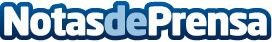 Giti Tire consigue su primer equipamiento de origen para vehículos comerciales ligeros con la VW CrafterEl fabricante mundial equipará su neumático GitiVanHD1 en los ejes delantero y traseroDatos de contacto:presscorporate910910446Nota de prensa publicada en: https://www.notasdeprensa.es/giti-tire-consigue-su-primer-equipamiento-de Categorias: Internacional Automovilismo Consumo Industria Automotriz http://www.notasdeprensa.es